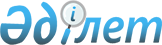 О внесении изменений в решение Жуалынского районного маслихата от 21 декабря 2018 года № 36-3 "О районном бюджете на 2019 - 2021 годы"Решение Жуалынского районного маслихата Жамбылской области от 23 октября 2019 года № 52-2. Зарегистрировано Департаментом юстиции Жамбылской области 24 октября 2019 года № 4366
      В соответствии с Бюджетным кодексом Республики Казахстан от 4 декабря 2008 года и статьи 6 Закона Республики Казахстан от 23 января 2001 года "О местном государственном управлении и самоуправлении в Республике Казахстан" и на оснавании решения Жамбылского областного маслихата 17 октября 2019 года № 39-2 "О внесении изменений в решение Жамбылского областного маслихата от 13 декабря 2018 года № 30-3 "Об областном бюджете на 2019-2021 годы" (зарегистрировано в реестре государственной регистрации нормативных правовых актов за № 4355) Жуалынский районный маслихат РЕШИЛ:
      1. Внести в решение Жуалынского районного маслихата от 21 декабря 2018 года № 36-3 "О районном бюджете на 2019 – 2021 годы" (зарегистрировано в реестре государственной регистрации нормативных правовых актов за № 4056, опубликовано в Эталонно контрольном банке нормативно-правовых актов Республики Казахстан в электронном виде от 9 января 2019 года) следующие изменения:
      в пункте 1:
      в подпункте 1):
      цифры "13 762 216" заменить цифрами "13 671 379";
      цифры "1 309 230" заменить цифрами "1 314 730";
      цифры "34 818" заменить цифрами "35 318";
      цифры "12 391 480" заменить цифрами "12 294 643".
      в подпункте 2):
      цифры "13 823 143" заменить цифрами "13 723 306".
      в подпункте 3):
      цифры "42 057" заменить цифрами "39 966";
      цифры "68 175" заменить цифрами "66 084".
      в подпункте 5):
      цифры "-102 984" заменить цифрами "-100 893".
      в подпункте 6):
      цифры "102 984" заменить цифрами "100 893";
      цифры "68 175" заменить цифрами "66 084".
      в пункте 10:
      цифры "23 000" заменить цифрами "19 908".
      Приложение 1 и 5 к указанному решению изложить в новой редакции согласно приложение 1 и 2 настоящего решения.
      2. Контроль за исполнением и публикацию на интернет-ресурсе данного решения возложить на постоянную комиссию районного маслихата по вопросам административно-территориальных структур, социально-экономическому развитию территорий, бюджета и местных налогов по защите прав граждан.
      3. Настоящее решение вступает в силу со дня государственной регистрации в органах юстиции и вводится в действие с 1 января 2019 года. Районный бюджет на 2019 года Перечень бюджетных программ каждого сельского округа на 2019 год
					© 2012. РГП на ПХВ «Институт законодательства и правовой информации Республики Казахстан» Министерства юстиции Республики Казахстан
				
      Секретарь районного маслихата 

Е. Тлеубеков
Приложение 1 к решению
Жуалынского районного маслихата
№ 52-2 от 23 октября 2019 годаПриложение 1 к решению
Жуалынского районного маслихата
№ 36-3 от 21 декабря 2018 года
Категория
Категория
Категория
Наименование
Сумма (тысяч тенге)
Класс
Класс
Наименование
Сумма (тысяч тенге)
Подкласс
Подкласс
Сумма (тысяч тенге)
1
2
3
4
5
І.ДОХОДЫ
13 671 379
1
Налоговые поступления
1 314 730
01
Подоходный налог
168 500
2
Индивидуальный подоходный налог
168 500
03
Социальный налог
205 000
1
Социальный налог
205 000
04
Hалоги на собственность
910 180
1
Hалоги на имущество
905 680
5
Единый земельный налог
4 500
05
Внутренние налоги на товары, работы и услуги
16 050
2
Акцизы
2 100
3
Поступления за использование природных и других ресурсов
1 500
4
Сборы за ведение предпринимательской и профессиональной деятельности
12 450
07
Прочие налоги
5 000
1
Прочие налоги
5 000
08
Обязательные платежи, взимаемые за совершение юридически значимых действий и (или) выдачу документов уполномоченными на то государственными органами или должностными лицами
10 000
1
Государственная пошлина
10 000
2
Неналоговые поступления
35 318
01
Доходы от государственной собственности
1 518
1
Поступления части чистого дохода государственных предприятий
100
5
Доходы от аренды имущества, находящегося в государственной собственности
1 418
04
Штрафы, пени, санкции, взыскания, налагаемые государственными учреждениями, финансируемыми из государственного бюджета, а также содержащимися и финансируемыми из бюджета (сметы расходов) Национального Банка Республики Казахстан
300
1
Штрафы, пени, санкции, взыскания, налагаемые государственными учреждениями, финансируемыми из государственного бюджета, а также содержащимися и финансируемыми из бюджета (сметы расходов) Национального Банка Республики Казахстан, за исключением поступлений от организаций нефтяного сектора
300
06
Прочие неналоговые поступления
33 500
1
Прочие неналоговые поступления
33 500
3
Поступления от продажи основного капитала
26 688
03
Продажа земли и нематериальных активов
26 688
1
Продажа земли
26 688
4
Поступления трансфертов
12 294 643
02
Трансферты из вышестоящих органов государственного управления
12 294 643
2
Трансферты из областного бюджета
12 294 643
Функциональная группа
Функциональная группа
Функциональная группа
Функциональная группа
Сумма (тысяч тенге)
Администратор бюджетных программ
Администратор бюджетных программ
Администратор бюджетных программ
Сумма (тысяч тенге)
Программа
Программа
Сумма (тысяч тенге)
Наименование
Сумма (тысяч тенге)
1
1
1
2
3
II. ЗАТРАТЫ
13732306
01
Государственные услуги общего характера
496868
112
Аппарат маслихата района (города областного значения)
31363
001
Услуги по обесп ечению деятельности маслихата района (города областного значения)
30693
003
Капитальные расходы государственного органа
670
122
Аппарат акима района (города областного значения)
114578
001
Услуги по обеспечению деятельности акима района (города областного значения)
109939
003
Капитальные расходы государственного органа
4639
123
Аппарат акима района в городе, города районного значения, поселка, села, сельского округа
44011
001
Услуги по обеспечению деятельности акима района в городе, города районного значения, поселка, села, сельского округа
43011
022
Капитальные расходы государственного органа
1000
452
Отдел финансов района (города областного значения)
67104
001
Услуги по реализации государственной политики в области исполнения бюджета и управления коммунальной собственностью района (города областного значения)
40014
003
Проведение оценки имущества в целях налогообложения
1228
010
Приватизация, управление коммунальным имуществом, постприватизационная деятельность и регулирование споров, связанных с этим
110
018
Капитальные расходы государственного органа
1123
113
Целевые текущие трансферты из местных бюджетов
24629
453
Отдел экономики и бюджетного планирования района (города областного значения)
22248
001
Услуги по реализации государственной политики в области формирования и развития экономической политики, системы государственного планирования
22248 
458
Отдел жилищно-коммунального хозяйства, пассажирского транспорта и автомобильных дорог района (города областного значения)
206667
001
Услуги по реализации государственной политики на местном уровне в области жилищно-коммунального хозяйства, пассажирского транспорта и автомобильных дорог
13756
013
Капитальные расходы государственного органа
5100
113
Целевые текущие трансферты из местных бюджетов
187811
494
Отдел предпринимательства и промышленности района (города областного значения)
10897
001
Услуги по реализации государственной политики на местном уровне в области развития предпринимательства и промышленности
10897
02
Оборона
4040
122
Аппарат акима района (города областного значения)
4040
005
Мероприятия в рамках исполнения всеобщей воинской обязанности
4040
03
Общественный порядок, безопасность, правовая, судебная, уголовно-исполнительная деятельность
12110
458
Отдел жилищно-коммунального хозяйства, пассажирского транспорта и автомобильных дорог района (города областного значения)
12110
021
Обеспечение безопасности дорожного движения в населенных пунктах
12110
04
Образование
6901951
464
Отдел образования района (города областного значения)
244662
009
Обеспечение деятельности организаций дошкольного воспитания и обучения
109813
024
Целевые текущие трансферты бюджетам города районного значения, села, поселка, сельского округа на реализацию государственного образовательного заказа в дошкольных организациях образования
134849
123
Аппарат акима района в городе, города районного значения, поселка, села, сельского округа
7435
005
Организация бесплатного подвоза учащихся до школы и обратно в сельской местности
7435
464
Отдел образования района (города областного значения)
5955981
003
Общеобразовательное обучение
5681391
006
Дополнительное образование для детей
274590
465
Отдел физической культуры и спорта района (города областного значения)
194256
017
Дополнительное образование для детей и юношества по спорту
194256
466
Отдел архитектуры, градостроительства и строительства района (города областного значения)
111642
021
Строительство и реконструкция объектов начального, основного среднего и общего среднего образования
111642
464
Отдел образования района (города областного значения)
387975
001
Услуги по реализации государственной политики на местном уровне в области образования
32594
005
Приобретение и доставка учебников, учебно-методических комплексов для государственных учреждений образования района (города областного значения)
177022
007
Проведение школьных олимпиад, внешкольных мероприятий и конкурсов районного (городского) масштаба
200
012
Капитальные расходы государственного органа
5910
015
Ежемесячные выплаты денежных средств опекунам (попечителям) на содержание ребенка-сироты (детей-сирот), и ребенка (детей), оставшегося без попечения родителей
16650
022
Выплата единовременных денежных средств казахстанским гражданам, усыновившим (удочерившим) ребенка (детей)-сироту и ребенка (детей), оставшегося без попечения родителей
190
029
Обследование психического здоровья детей и подростков и оказание психолого-медико-педагогической консультативной помощи населению
22327
067
Капитальные расходы подведомственных государственных учреждений и организаций
133082
06
Социальная помощь и социальное обеспечение
2582347
451
Отдел занятости и социальных программ района (города областного значения)
1936479
005
Государственная адресная социальная помощь
1936479
464
Отдел образования района (города областного значения)
8643
030
Содержание ребенка (детей), переданного патронатным воспитателям
8643
451
Отдел занятости и социальных программ района (города областного значения)
552370
002
Программа занятости
341393
004
Оказание социальной помощи на приобретение топлива специалистам здравоохранения, образования, социального обеспечения, культуры, спорта и ветеринарии в сельской местности в соответствии с законодательством Республики Казахстан
28765
006
Оказание жилищной помощи
6500
007
Социальная помощь отдельным категориям нуждающихся граждан по решениям местных представительных органов
33530
010
Материальное обеспечение детей-инвалидов, воспитывающихся и обучающихся на дому
4242
014
Оказание социальной помощи нуждающимся гражданам на дому
33040
017
Обеспечение нуждающихся инвалидов обязательными гигиеническими средствами и предоставление услуг специалистами жестового языка, индивидуальными помощниками в соответствии с индивидуальной программой реабилитации инвалида
40621
023
Обеспечение деятельности центров занятости населения
64279
451
Отдел занятости и социальных программ района (города областного значения)
84855
001
Услуги по реализации государственной политики на местном уровне в области обеспечения занятости и реализации социальных программ для населения
31851
011
Оплата услуг по зачислению, выплате и доставке пособий и других социальных выплат
10769
021
Капитальные расходы государственного органа
1272
050
Обеспечение прав и улучшение качества жизни инвалидов в Республике Казахстан
24518
054
Размещение государственного социального заказа в неправительственных организациях
9317
113
Целевые текущие трансферты из местных бюджетов
7128
07
Жилищно-коммунальное хозяйство
1156355
458
Отдел жилищно-коммунального хозяйства, пассажирского транспорта и автомобильных дорог района (города областного значения)
25807
003
Организация сохранения государственного жилищного фонда
10952
004
Обеспечение жильем отдельных категорий граждан
14855
466
Отдел архитектуры, градостроительства и строительства района (города областного значения)
355457
004
Проектирование, развитие и (или) обустройство инженерно-коммуникационной инфраструктуры
347057
098
Приобретение жилья коммунального жилищного фонда
8400
458
Отдел жилищно-коммунального хозяйства, пассажирского транспорта и автомобильных дорог района (города областного значения)
132384
012
Функционирование системы водоснабжения и водоотведения
93222
026
Организация эксплуатации тепловых сетей, находящихся в коммунальной собственности районов (городов областного значения)
4000
058
Развитие системы водоснабжения и водоотведения в сельских населенных пунктах
35162
466
Отдел архитектуры, градостроительства и строительства района (города областного значения)
555957
005
Развитие коммунального хозяйства
4888
058
Развитие системы водоснабжения и водоотведения в сельских населенных пунктах
551069
123
Аппарат акима района в городе, города районного значения, поселка, села, сельского округа
4855
008
Освещение улиц населенных пунктов
1093
009
Обеспечение санитарии населенных пунктов
1364
011
Благоустройство и озеленение населенных пунктов
2398
458
Отдел жилищно-коммунального хозяйства, пассажирского транспорта и автомобильных дорог района (города областного значения)
81895
016
Обеспечение санитарии населенных пунктов
15198
018
Благоустройство и озеленение населенных пунктов
66697
08
Культура, спорт, туризм и информационное пространство
511293
455
Отдел культуры и развития языков района (города областного значения)
238007
003
Поддержка культурно-досуговой работы
206294
009
Обеспечение сохранности историко - культурного наследия и доступа к ним
31713
466
Отдел архитектуры, градостроительства и строительства района (города областного значения)
3279
011
Развитие объектов культуры
3279
465
Отдел физической культуры и спорта района (города областного значения)
27850
001
Услуги по реализации государственной политики на местном уровне в сфере физической культуры и спорта
13652
004
Капитальные расходы государственного органа
400
005
Развитие массового спорта и национальных видов спорта
2515
006
Проведение спортивных соревнований на районном (города областного значения) уровне
3218
007
Подготовка и участие членов сборных команд района (города областного значения) по различным видам спорта на областных спортивных соревнованиях
8065
466
Отдел архитектуры, градостроительства и строительства района (города областного значения)
3651
008
Развитие объектов спорта
3651
455
Отдел культуры и развития языков района (города областного значения)
94063
006
Функционирование районных (городских) библиотек
93660
007
Развитие государственного языка и других языков народа Казахстана
403
456
Отдел внутренней политики района (города областного значения)
33200
002
Услуги по проведению государственной информационной политики
33200
455
Отдел культуры и развития языков района (города областного значения)
37638
001
Услуги по реализации государственной политики на местном уровне в области развития языков и культуры
10968
010
Капитальные расходы государственного органа
800
032
Капитальные расходы подведомственных государственных учреждений и организаций
25870
456
Отдел внутренней политики района (города областного значения)
73605
001
Услуги по реализации государственной политики на местном уровне в области информации, укрепления государственности и формирования социального оптимизма граждан
34422
003
Реализация мероприятий в сфере молодежной политики
38673
006
Капитальные расходы государственного органа
510
09
Прочие услуги в области топливно-энергетического комплекса и недропользования
18004
458
Отдел жилищно-коммунального хозяйства, пассажирского транспорта и автомобильных дорог района (города областного значения)
18004
036
Развитие газотранспортной системы
18004
10
Сельское, водное, лесное, рыбное хозяйство, особо охраняемые природные территории, охрана окружающей среды и животного мира, земельные отношения
251924
462
Отдел сельского хозяйства района (города областного значения)
27732
001
Услуги по реализации государственной политики на местном уровне в сфере сельского хозяйства
19871
113
Целевые текущие трансферты из местных бюджетов
7861
466
Отдел архитектуры, градостроительства и строительства района (города областного значения)
174
010
Развитие объектов сельского хозяйства
174
473
Отдел ветеринарии района (города областного значения)
179525
001
Услуги по реализации государственной политики на местном уровне в сфере ветеринарии
15756
005
Обеспечение функционирования скотомогильников (биотермических ям)
5115
006
Организация санитарного убоя больных животных
5274
007
Организация отлова и уничтожения бродячих собак и кошек
3693
008
Возмещение владельцам стоимости изымаемых и уничтожаемых больных животных, продуктов и сырья животного происхождения
1431
009
Проведение ветеринарных мероприятий по энзоотическим болезням животных
36405
010
Проведение мероприятий по идентификации сельскохозяйственных животных
7840
011
Проведение противоэпизоотических мероприятий
104011
463
Отдел земельных отношений района (города областного значения)
28375
001
Услуги по реализации государственной политики в области регулирования земельных отношений на территории района (города областного значения)
17075
002
Работы по переводу сельскохозяйственных угодий из одного вида в другой
6500
003
Земельно-хозяйственное устройство населенных пунктов
2300
006
Землеустройство, проводимое при установлении границ районов, городов областного значения, районного значения, сельских округов, поселков, сел
2500
453
Отдел экономики и бюджетного планирования района (города областного значения)
16118
099
Реализация мер по оказанию социальной поддержки специалистов
16118
11
Промышленность, архитектурная, градостроительная и строительная деятельность
41713
466
Отдел архитектуры, градостроительства и строительства района (города областного значения)
41713
001
Услуги по реализации государственной политики в области строительства, улучшения архитектурного облика городов, районов и населенных пунктов области и обеспечению рационального и эффективного градостроительного освоения территории района (города областного значения)
16631
013
Разработка схем градостроительного развития территории района, генеральных планов городов районного (областного) значения, поселков и иных сельских населенных пунктов
25082
12
Транспорт и коммуникации
246957
123
Аппарат акима района в городе, города районного значения, поселка, села, сельского округа
30559
013
Обеспечение функционирования автомобильных дорог в городах районного значения, поселках, селах, сельских округах
30559
458
Отдел жилищно-коммунального хозяйства, пассажирского транспорта и автомобильных дорог района (города областного значения)
216398
023
Обеспечение функционирования автомобильных дорог
45995
051
Реализация приоритетных проектов транспортной инфраструктуры
170403
13
Прочие
169707
458
Отдел жилищно-коммунального хозяйства, пассажирского транспорта и автомобильных дорог района (города областного значения)
25395
055
Развитие индустриальной инфраструктуры в рамках Государственной программы поддержки и развития бизнеса "Дорожная карта бизнеса-2020"
25395
494
Отдел предпринимательства и промышленности района (города областного значения)
1496
006
Поддержка предпринимательской деятельности
1496
123
Аппарат акима района в городе, города районного значения, поселка, села, сельского округа
3054
040
Реализация мер по содействию экономическому развитию регионов в рамках Программы развития регионов до 2020 года
3054
452
Отдел финансов района (города областного значения)
139762
012
Резерв местного исполнительного органа района (города областного значения)
19908
026
Целевые текущие трансферты районным (городов областного значения) бюджетам на повышение заработной платы отдельных категорий гражданских служащих, работников организаций, содержащихся за счет средств государственного бюджета, работников казенных предприятий
104465
066
Целевые текущие трансферты бюджетам города районного значения, села, поселка, сельского округа на повышение заработной платы отдельных категорий административных государственных служащих
15389
14
Обслуживание долга
35
452
Отдел финансов района (города областного значения)
35
013
Обслуживание долга местных исполнительных органов по выплате вознаграждений и иных платежей по займам из областного бюджета
35
15
Трансферты
1339002
452
Отдел финансов района (города областного значения)
1339002
006
Возврат неиспользованных (недоиспользованных) целевых трансфертов
10
024
Целевые текущие трансферты из нижестоящего бюджета на компенсацию потерь вышестоящего бюджета в связи с изменением законодательства
293719
038
Субвенции
1040769
051
Трансферты органам местного самоуправления
4504
ІІІ. ЧИСТОЕ БЮДЖЕТНОЕ КРЕДИТОВАНИЕ
39966
Бюджетные кредиты
66084
10
Сельское, водное, лесное, рыбное хозяйство, особо охраняемые природные территории, охрана окружающей среды и животного мира, земельные отношения
66084
453
Отдел экономики и бюджетного планирования района (города областного значения)
66084
006
Бюджетные кредиты для реализации мер социальной поддержки специалистов
66084
Категория
Категория
Категория
Наименование
Сумма тысяч (тенге)
Класс
Класс
Наименование
Сумма тысяч (тенге)
Подкласс
Подкласс
Сумма тысяч (тенге)
5
Погашение бюджетных кредитов
26118
01
Погашение бюджетных кредитов
26118
1
Поступления от продажи финансовых активов государства
26118
Функциональная группа
Функциональная группа
Функциональная группа
Функциональная группа
Сумма тысяч (тенге)
Администратор бюджетных программ
Администратор бюджетных программ
Сумма тысяч (тенге)
Программа
Сумма тысяч (тенге)
Наименование
Сумма тысяч (тенге)
1
1
1
2
3
IV. САЛЬДО ПО ОПЕРАЦИЯМ С ФИНАНСОВЫМИ АКТИВАМИ
0
Приобретение финансовых активов
0
Поступления от продажи финансовых активов государства
0
V. ДЕФИЦИТ (ПРОФИЦИТ) БЮДЖЕТА
-100 893
VI. ФИНАНСИРОВАНИЕ ДЕФИЦИТА (ИСПОЛЬЗОВАНИЕ ПРОФИЦИТА) БЮДЖЕТА
100 893
Категория
Категория
Категория
Наименование
Сумма тысяч (тенге)
Класс
Класс
Сумма тысяч (тенге)
Подкласс
Подкласс
Сумма тысяч (тенге)
7
Поступление займов
66084
01
Государственные внутренние займы
66084
2
Договоры займа
66084
Функциональная группа
Функциональная группа
Функциональная группа
Функциональная группа
Сумма тысяч (тенге)
Администратор бюджетных программ
Администратор бюджетных программ
Администратор бюджетных программ
Сумма тысяч (тенге)
Программа
Программа
Сумма тысяч (тенге)
Наименование
Сумма тысяч (тенге)
1
1
1
2
3
16
Погашение займов
26118
452
Отдел финансов района (города областного значения)
26118
008
Погашение долга местного исполнительного органа перед вышестоящим бюджетом
26118
08
Используемые остатки бюджетных средств
60927Приложение 2 к решению
Жуалынского районного маслихата
№ 52-2 от 23 октября 2019 годаПриложение 5 к решению
Жуалынского районного маслихата
№ 36-3 от 21 декабря 2018 года
Аппарат акима района в городе, города районного значения, поселка, села, сельского округа
Наименование программ
Наименование программ
Наименование программ
Наименование программ
Наименование программ
Наименование программ
Наименование программ
Наименование программ
Аппарат акима района в городе, города районного значения, поселка, села, сельского округа
001. "Услуги по обеспечению деятельности акима района в городе, города районного значения, поселка, села, сельского округа"
005. "Организация бесплатного подвоза учащихся до школы и обратно в сельской местности"
040. "Реализация мер по содействию экономическому развитию регионов в рамках Программы "Развитие регионов"
013. "Обеспечение функционирования автомобильных дорог в городах районного значения, поселках, селах, сельских округах"
009. "Обеспечение санитар ии населен ных пунктов"
011. "Благоустройство и озеленение населенных пунктов"
008. "Освещение улиц населенных пунктов"
022. "Капитальные расходы государственного органа"
Коммунальное государственное учреждение "Аппарат акима Кошкаратинского сельского округа Жуалынского района Жамбылской области"
19398
3200
1486
10000
680
850
590
500
Коммунальное государственное учреждение "Аппарат акима Биликольского сельского округа Жуалынского района Жамбылской области"
23613
4235
1568
20559
684
1548
503
500
Всего
43011
7435
3054
30559
1364
2398
1093
1000